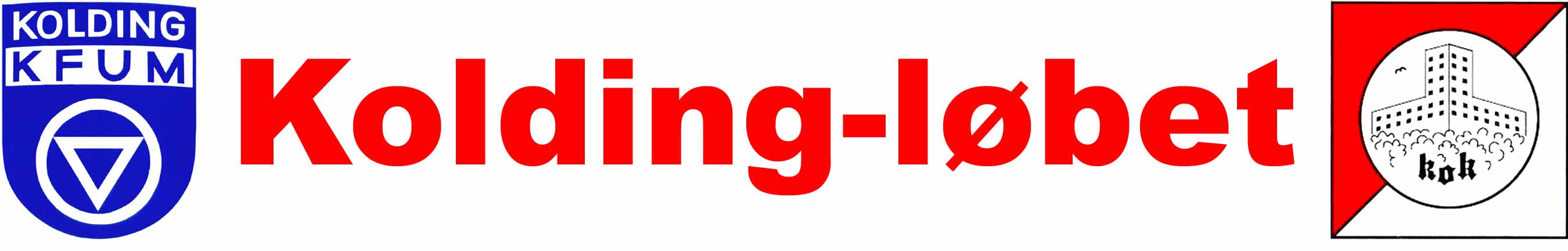 REFERAT NR. 7 GENERALFORSAMLINGREFERAT NR. 7 GENERALFORSAMLINGMødedato:28. september 2017Dato:13. oktober 2017Deltagere:Fra Kolding KFUM Atletik og Motion: formand Susanne H. Jørgensen,Henning Dannesboe, Kai Erik Dahlgren, Anette Kristensen Fra Kolding Orienteringsklub: Formand Tina Blach Laursen, Lars Højholt,  Jan Lottenburger og Jes Aage HenningReferent:Birgit HolgaardKopi til:AlleEmneEmneAktion1.Valg af dirigentHD bød som formand for Kolding-løbet velkommen.HD blev enstemmigt valgt som dirigent og kunne konstatere, at generalforsamlingen er rettidigt indkaldt, og dagsordenen er iht. forretningsorden.Der blev budt velkommen til Tina, formand for KOK, som ny deltager.2.Bestyrelsens beretning – fra de enkelte afdelingerLH: Folder, hjemmeside, indretning til udlevering, tidtagning, hjælpere Vi skal være lidt mere skarpe til næste år bl.a. omkring skoleelever med bl.a.skolekoder. Vi skal evt. fjerne funktionen med betaling for SMS-advis .Alt omkring foldermateriale, hjemmeside og tidstagning foregik ret smertefrit.Selve dagen fungerede superfint, da skoleelever havde selv foretaget tilmelding.Så vi skal fortsætte med elektronisk tilmelding med de få ting, der kan gøres bedre, såsom kommunikationen ud til skolerne, og at forældre skal betale. Det har taget lang tid at skrive til forældre, der har prøvet at tilmelde sig med skolekode.Personalet skal have en anden skolekode, og max. skoleelevalder kan være 17 år.Det kan være vi skal bruge elevrådene som indgang forslag til næste møde. KED: Ruter 10 km ruten – hjælperen, der står ved Hammersvej, vil ikke stå der længere. Billister på Hammersvej har forsøgt at køre hende ned.5 km – har ikke hørt nogen kommentarer. Var tæt på 5 km.3 km – Parkeringspladsen ved Golfklubben måtte ikke passeres på grund af stævne, så de kom til at løbe ned ad vejen i stedet for og rundt om kolonihaverne. Der skal kigges på en anden rute til næste gang.SHJ og AK: Pladsen Det var en lettelse, at det hele blev afviklet på en dag. Pladsen fungerede rimeligt. De nye tiltag med lidt atletik og orienteringsløb fungerede godt og kan godt fortsættes.Morgenkaffen i kantinen er godt, dog skal de, der skal ud og stille op, kaldes hen og få deres instruktionsark, mens de er der, så de ved, hvad de skal gøre ude på pladsen. HD: Ansøgninger, P-vagter og skolerAnsøgninger til Kolding Kommune – har ikke søgt endnu, men gør det hurtigst muligt herefter. Kolding Gymnasiums rektor har meldt ud, at KG er klar til næste år igen.P-vagter – skal vi nok også finde ud af til næste år.Forslag om at vende tilbage til Inprint, fordi der var rod i antallet med de forskellige skolekoder. Der var tilmeldt 66 fra Ungdomsskolens, og de mødte også op, men der var mange piger med, og de var bange for at skulle løbe i skoven, så der var kun 21, der gennemførte. Det har været stort for Ungdomsskolen at være med og vinde pokal.Skoleelevernes deltagerantal har været faldende over flere år, der var i år tilmeldt 377 og 306 gennemførte, hvilket svarer til 81%.JL: SponsorerSpar Nord er med igen. Pengene er kommet fra deres fond. De andre sponsorer er svære at få fat i, og der er ingen nye at få penge fra. Knippelgodt og NORD er med igen næste år. Ugeavisen vil ikke være sponsor på nogen som helst i år. De har endnu ikke sendt nogen regning, men der er sat 4.500 sat af til det.Kolding storcenter er sprunget fra pga. Stafet for livet.Spar Nord vil gerne være med igen, men kun for 1/3, så vi skal ud at finde flere.Autocentralen vil nok også være med igen.JAH: Udlevering/salg af startnumre og økonomiIndretning osv. til salg af numre fungerede fint. Der var ikke så meget bøvl i år med skoleelevers startnumre på grund af den digitale tilmelding, så der var mindre at lave. Antallet af tilmeldte på dagen var nok nogenlunde det samme.Det var en stor hjælp, at vi kunne bruge rummet uden tæpper, men der var støvet i gangen.Men pedellen var tilfreds med rengøringen.Bestyrelsens beretning blev godkendt. 3.Godkendelse af regnskabRegnskabet er revideret og godkendt af revisor, og dermed klar til underskrift.Tilmeldingsgebyr er faldet med 10.000 kr. i forhold til 2016 pga. færre tilmeldte. Sponsorater er på samme niveau. Der er færre udgifter til SportsTiming, der er faldet med 10.000 kr. SportsTiming, info-stander og foldere er betalt af Kolding Kommune.Hjemmeværnet vil have flere penge til næste år. Prisholm, der er chef for hjemmeværnet, vil have penge for at være p-vagter. Vi betaler for krudt og kugler, men ikke p-vagt. Kassereren har en anden opfattelse. Nedgangen i tilmeldinger slår igennem på bundlinjen. Vi kan ikke gøre mere ved udgifterne. Resultater 50.000 kr., og der er så ca. 68.000 kr. på kontoen i dag. Vi kan evt. finde flere fakturaer at sende til Kommunen, så længe vi kan dække det ind under, at det går til eleverne. Regnskabet blev godkendt og underskrevet.4.Godkendelse af budget for det kommende årKonservativ budgettering, er regnes med samme tilmeldingsgebyr som 2017, men mindre sponsorat fra Spar Nord, 12.000 eller måske kun 8.000. Øvrige poster samme som 2017. Vi kommer til at tjene 40.000 kr. imod 50.000 kr. i 2017 baseret på den viden,som vi har lige nu. Vi regner ikke med yderligere nedgang i deltagerantal. Budgettet er reduceret med 12.000 mindre fra Spar Nord.Budgettet er godkendt, tilmeldingsgebyret diskuteres på næste møde. SportsTiming skal også tages i ed. Gebyret er hævet fra 12,50 til 15 kr.5.Indkomne forslagIngen forslag.6.Valg af bestyrelseKFUM Atletik: Alle blev genvalgt.KOK: Alle er genvalgt.7.Valg af suppleanterIngen forslag fra KFUM - Vakant. Åse Eg Pedersen fra KOK.8.Valg af revisorHenning Poulsen er genvalgt.Revisorsuppleant: vakant9.EventueltJan: Vedtægter skal kigges igennem, da der står, at hvver stifter har en stemme, og der er kun 2 stiftere KFUM og KOK. Fra formanden HD – lød der en stor tak til KED, der har valgt at forlade Kolding-løbet, for mange års uegennyttig indsats ved Kolding-løbet. Tak for mange års tro tjeneste. Du vil blive savnet meget. Det blev vedtaget at udlodde 25.000 kr. til hver klub. 